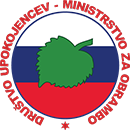 PROGRAM9. srečanja članov DU MOPivka: 13. 6. 2019OPOMBE:Predstavniki sekcij predajo spiske udeležencev srečanja z zbranim denarjem organizatorju na za to določenem mestu.Vsak udeleženec za srečanje prispeva 10.00 evrov za kar dobi malico, kosilo in pijačo, V plačan znesek je všteta tudi vstopnina za izbrani izlet. Na bon za pijačo lahko dobite 3 dl vina, ali 1 malo pivo, ali 0,5 litra soka ali 0,5 litra  ustekleničene vodeOrganizator srečanja po prejemu denarja in seznama izda predstavniku sekcije ustrezno število bonov za kosilo in pijačo, ki jih on nato razdeli udeležencem srečanja.Malico za svoje udeležence prejme predsednik sekcije glede na število prijavljenih, oziroma prejetega denarja.Kosilo se bo delilo na liniji ob predaji bona za kosilo.Za glasbo v času kosila in družabnega srečanja bo poskrbel ansambel Snežnik.Predviden zaključek srečanja bo ob 17.00.ČASAKTIVNOST09.00 – 09.30Prihod udeležencev srečanja na prizorišče Park vojaške zgodovine Pivka- (zgornji plato) Kolodvorska ulica 51, Pivka09.30 – 10.00Pozdrav udeležencem srečanjaPotrditev prijav udeležencev srečanjaPlačilo za udeležbo na srečanju ( 10.00 evrov na osebo)Razdelitev bonov za kosilo in pijačoRazdelitev malice10.00 – 10.15Razdelitev udeležencev srečanja v skladu s prijavami za izlete10.15 – 12.45IzletiPark vojaške zgodovine PivkaSlovenska vas – Eko muzej, vasica Tabor nad ZagorjemPrem – Ogled Premskega gradu in degustacija dobrot iz brkinskega sadja12.45 – 13.00Povratek izletnikov v PVZ Pivka in priprava na uradni del srečanja13.00 – 13.40Uradni del srečanjaPozdravni nagovor predsednika sekcijePozdrav in nagovor predsednika DU MOPozdravni nagovor Župana občine Pivka in drugih gostovPodelitev priznanj in zahval13.40 – 17.00Kosilo Družabno srečanje in ples ob zvokih ansambla Snežnik17.00Zaključek srečanja in povratek v domače kraje